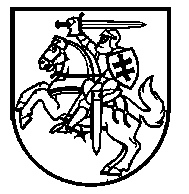 NACIONALINĖS ŠVIETIMO AGENTŪROSDIREKTORIUSĮSAKYMAS Nr. VK-75  VilniusVadovaudamasi Lietuvos Respublikos švietimo, mokslo ir sporto ministro 2022 m. gruodžio 13 d. įsakymu Nr. V-1942 „Dėl Pedagoginių darbuotojų (išskyrus aukštųjų mokyklų darbuotojus) 2023–2025 metų prioritetinių kvalifikacijos tobulinimo sričių patvirtinimo“:1. Pakeičiu Nacionalinės švietimo agentūros direktoriaus 2021 m. rugpjūčio 4 d. įsakymu Nr. VK-461 „Dėl Valstybinių ir savivaldybių mokyklų vadovų, jų pavaduotojų ugdymui, ugdymą organizuojančių skyrių vedėjų, mokytojų ir pagalbos mokiniui specialistų kvalifikacijos tobulinimo prioritetų krypčių klasifikatoriaus patvirtinimo“ patvirtintą klasifikatorių.2. Papildau lentelės Klasifikatoriaus reikšmes 9–13 punktais:Direktorė                                                                                                           Rūta Krasauskienė„9.41Skaitmeninių kompetencijų stiprinimas4 Prioriteto (2023–2025 metų prioritetinė kvalifikacijos tobulinimo kryptis) Skaitmeninių kompetencijų stiprinimas apima galimybę veiksmingiau siekti ugdymo(si) tikslų, efektyviau perteikti ugdymo turinį, panaudojant skaitmeninį ugdymo turinį, priemones ir įrankius. Naujų technologijų naudojimas įgalina efektyviai naudoti išmanias, virtualias, skaitmenines priemones ugdymo(si) procese, kritiškai vertinti informacijos turinį ir šaltinius, gebėti analizuoti ir vertinti duomenis. 10.42Kompetencijų, reikalingų įtraukties principui įgyvendinti, tobulinimas4 Prioriteto (2023–2025 metų prioritetinė kvalifikacijos tobulinimo kryptis) Kompetencijų, susijusių su įtraukia, atvira ir bendradarbiaujančia mokykla, tobulinimas apima nuostatų ir požiūrių kaitą, gebėjimą suvokti, atpažinti ir atliepti mokinių poreikius siekiant vaiko gerovės ir pažangos. Bendradarbiavimo, socialinės partnerystės gebėjimų stiprinimas įgalina dirbti daugiatautėje ir daugiakultūrėje aplinkoje, padeda diferencijuoti ir individualizuoti, personalizuoti ir internalizuoti ugdymo turinį. Gebėjimas taikyti paramos priemones, padedančias mokiniui įveikti kliūtis mokymosi procese, įgalina kurti saugią ir palankią ugdymo(si) aplinką.11.43Pilietinio ugdymo kompetencijų stiprinimas4 Prioriteto (2023–2025 metų prioritetinė kvalifikacijos tobulinimo kryptis) Pilietinio ugdymo kompetencijų stiprinimas apima galimybę integruoti pilietiškumo ir nacionalinio saugumo pagrindus, medijų raštingumą, kritinio mąstymo ugdymą įvairių dalykų ugdymo(si) procese ir mokyklos bendruomenės veikloje. Pilietinio ugdymo kompetencijos pagilina supratimą apie pagrindines demokratijos vertybes ir jų puoselėjimą, valdžios ir piliečių tarpusavio bendradarbiavimą, skatinant patriotiškumą, užtikrinant demokratiją ir nacionalinį saugumą.  12.44Ugdymo praktikos ir didaktikos kompetencijų tobulinimas4 Prioriteto (2023–2025 metų prioritetinė kvalifikacijos tobulinimo kryptis) Ugdymo praktikos ir didaktikos kompetencijų tobulinimas apima galimybę kokybiškai organizuoti ugdymo(si) procesą, taikyti ugdymo mokslo ir praktikos sintezę. Šių kompetencijų tobulinimas apima aktyvių ugdymo metodų taikymo stiprinimą, tyrimais grįstos ugdymo(si) praktikos plėtrą pedagogikoje ir andragogikoje, savireguliacinio mokymosi gebėjimų stiprinimą, mokinių vertinimo ir pažangos analizės stiprinimą, mokymo plano modeliavimo ir lankstumo tobulinimą. 13.45Lyderystės ugdymui ir mokymuisi kompetencijų tobulinimas4 Prioriteto (2023–2025 metų prioritetinė kvalifikacijos tobulinimo kryptis) Kompetencijų, reikalingų pedagoginių darbuotojų lyderystei ugdymui ir mokymuisi, tobulinimas apima lyderystę ir mentorystę siekiant modernių vadovavimo strategijų plėtros, pokyčių valdymo gebėjimų stiprinimą, tvarios bendruomenės plėtrą ir dialogo kultūros kūrimą, ugdomosios veiklos kokybę, duomenimis grįstų sprendimų priėmimą, kolegialų grįžtamąjį ryšį, psichologinės gerovės stiprinimą, profesinę tapatybę ir asmeninę pažangą.“